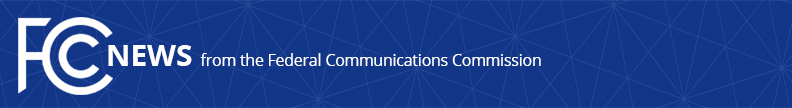 For Immediate ReleaseCommissioner Starks Announces Workshop on “Security VULNERABILITIES Within Our Communications Networks:  Find it, Fix it, Fund it”WASHINGTON, June 21, 2019 — On Thursday, June 27th, 2019, Commissioner Geoffrey Starks of the Federal Communications Commission will host a workshop to hear from interested parties on how to address the national security threats posed by insecure equipment within our communications networks.  The tentative agenda for the workshop is set out below:Welcome & Remarks 
Welcoming remarks from Commissioner Starks and an expert presentation describing the “Risks to Our Networks.”Panel 1: Find It – The Scope of the Problem
This panel will focus on how to identify which equipment poses a threat and where it is located. Panel 2: Fix It – How to Ensure that Networks are Secure
This panel will consider options for fixing identified security problems, including discussion of what equipment needs to be fixed, whether replacing equipment is the best approach, or whether monitoring or other measures can be part of the solution.Panel 3: Fund It – National Problems Require National Solutions
This panel will address questions regarding funding, including the amount required for equipment replacement and threat mitigation, potential public and private sources, and what safeguards and other conditions should be attached.  	The workshop will be held from 9:30 a.m. – 1:00 p.m. in the Commission Meeting Room at FCC Headquarters, 445 12th Street SW, Washington, DC 20554.  Attendees are advised to arrive at least 30 minutes prior to the start of the workshop to allow time to go through our security process.  Advance registration is not required.  Audio/video coverage of the meeting will be broadcast live with open captioning over the Internet from the FCC's web page at www.fcc.gov/live.  The FCC’s webcast is free to the public.  Viewers may submit questions by e-mail to livequestions@fcc.gov.  A detailed agenda, including speakers and panelists, will be announced by a subsequent notice. 	In addition to open captioning, reasonable accommodations for people with disabilities are available upon request.  Include a description of the accommodation you will need and tell us how to contact you if we need more information.  Make your request as early as possible.  Last minute requests will be accepted but may be impossible to fill.  Send an e-mail to fcc504@fcc.gov or call the Consumer & Governmental Affairs Bureau at 202-418-0530 (voice), 202-418-0432 (TTY).For additional information about the workshop, please contact Brylan Droddy of Commissioner Starks’s Office at (202) 418-2500 or brylan.droddy@fcc.gov. ###